АДМИНИСТРАЦИЯ СТАНЦИОННО-РЕБРИХИНСКОГО СЕЛЬСОВЕТА    РЕБРИХИНСКОГО РАЙОНА АЛТАЙСКОГО КРАЯ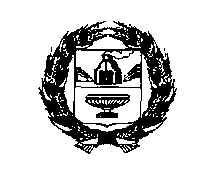 ПОСТАНОВЛЕНИЕ22.02.2023                                                                                                      № 8ст. РебрихаО внесении изменений и дополнений в постановление Администрации сельсовета от 19.12.2022 № 77 «Об утверждении Программы профилактики  рисков причинения вреда (ущерба) охраняемым законом ценностям в сфере муниципального контроля в сфере благоустройства на территории муниципального образования Станционно-Ребрихинский сельсовет Ребрихинского района Алтайского края»В соответствии с Федеральным законом от 06.10.2003 № 131-ФЗ «Об общих принципах организации местного самоуправления в Российской Федерации», постановлением Правительства Российской Федерации от 25.06.2021 № 990 «Об утверждении Правил разработки и утверждения контрольными (надзорными) органами программы профилактики рисков причинения вреда (ущерба) охраняемым законом ценностям», в целях реализации Федерального закона от 31.07.2020 № 248-ФЗ «О государственном контроле (надзоре) и муниципальном контроле в Российской Федерации», рассмотрев протест прокурора Ребрихинского района от 10.02.2023 № 02-16-2023 «на постановление Администрации Станционно-Ребрихинского сельсовета от 19.12.2022 № 77 «Об утверждении  Программы профилактики  рисков причинения вреда (ущерба) охраняемым законом ценностям в сфере муниципального контроля в сфере благоустройства на территории муниципального образования Станционно-Ребрихинский сельсовет Ребрихинского района Алтайского края»ПОСТАНОВЛЯЮ:1.Внести в Программу профилактики рисков причинения вреда (ущерба) охраняемым законом ценностям в сфере муниципального контроля в сфере благоустройства на территории муниципального образования Станционно-Ребрихинский сельсовет Ребрихинского района Алтайского края, утвержденную постановлением Администрации Станционно-Ребрихинского сельсовета Ребрихинского района Алтайского края от 19.12.2022 № 77 следующие изменения и дополнения:1.1.пункт 1.1. раздела 1 Программы изложить в следующей редакции:«1.1. Муниципальный контроль за соблюдением Правил благоустройства территории муниципального образования Станционно-Ребрихинский сельсовет Ребрихинского района Алтайского края, утвержденных решением  Станционно-Ребрихинского сельского Совета народных депутатов Станционно-Ребрихинского сельсовета  Ребрихинского района Алтайского края от 22.10.2021 г. № 34, осуществляется на основании пункта 19 части 1 статьи 14 Федерального закона  06.10.2003 № 131-ФЗ.».пункт 1.4. раздела 1 Программы изложить в следующей редакции:«1.4. В связи с запретом на проведение контрольных мероприятий, установленных Федеральным законом от 31.07.2020 № 248-ФЗ «О государственном контроле (надзоре) и муниципальном контроле в Российской Федерации», плановые и внеплановые проверки в отношении подконтрольных субъектов, относящихся к малому и среднему бизнесу, за текущий период 2022 года в рамках муниципального контроля за соблюдением Правил благоустройства на территории муниципального образования не проводились.».раздел 4 Программы изложить в следующей редакции:. «4. Перечень профилактических мероприятий, сроки (периодичность) их проведения2. Настоящее постановление  вступает в силу  с 01.01.2023 года.3.Обнародовать  настоящее постановление на информационном стенде Администрации Станционно-Ребрихинского сельсовета и разместить на официальном сайте Администрации Станционно-Ребрихинского сельсовета в разделе «Деятельность» - «Контрольно-надзорная деятельность». 4.Контроль за исполнением настоящего постановления оставляю за собой.  Глава  Администрации сельсовета                                                        В.В.СтранцовАнтикоррупционная экспертиза  проекта муниципального правового акта проведена.  Коррупциогенных                    Заместитель главы Администрации сельсовета         О.Н.Аверьянова№ п/п Наименование формы мероприятияСрок (периодичность) проведения мероприятияОтветственный исполнитель1. Информирование1. Информирование1. Информирование1. Информирование1.1.Информирование контролируемых лиц по вопросам соблюдения обязательных требований посредством размещения следующих сведений  на официальном сайте Администрации Ребрихинского района Алтайского края» в разделе «Станционно-Ребрихинский сельсовет» в информационно-телекоммуникационной сети "Интернет", в средствах массовой информации, через личные кабинеты контролируемых лиц в информационной системе (при их наличии), посредством видео-конференц-связи:1) тексты нормативных правовых актов, регулирующих осуществление государственного контроля (надзора), муниципального контроля;2) сведения об изменениях, внесенных в нормативные правовые акты, регулирующие осуществление государственного контроля (надзора), муниципального контроля, о сроках и порядке их вступления в силу;3) перечень нормативных правовых актов с указанием структурных единиц этих актов, содержащих обязательные требования, оценка соблюдения которых является предметом контроля, а также информацию о мерах ответственности, применяемых при нарушении обязательных требований, с текстами в действующей редакции;4) утвержденные проверочные листы в формате, допускающем их использование для самообследования;5) руководства по соблюдению обязательных требований, разработанные и утвержденные в соответствии с Федеральным законом "Об обязательных требованиях в Российской Федерации";6) перечень индикаторов риска нарушения обязательных требований, порядок отнесения объектов контроля к категориям риска;7) перечень объектов контроля, учитываемых в рамках формирования ежегодного плана контрольных (надзорных) мероприятий, с указанием категории риска;8) программу профилактики рисков причинения вреда и план проведения плановых контрольных (надзорных) мероприятий контрольным (надзорным) органом (при проведении таких мероприятий);9) исчерпывающий перечень сведений, которые могут запрашиваться контрольным (надзорным) органом у контролируемого лица;10) сведения о способах получения консультаций по вопросам соблюдения обязательных требований;11) сведения о применении контрольным (надзорным) органом мер стимулирования добросовестности контролируемых лиц;12) сведения о порядке досудебного обжалования решений контрольного (надзорного) органа, действий (бездействия) его должностных лиц;13) доклады, содержащие результаты обобщения правоприменительной практики контрольного (надзорного) органа;14) доклады о государственном контроле (надзоре), муниципальном контроле;15) информацию о способах и процедуре самообследования (при ее наличии), в том числе методические рекомендации по проведению самообследования и подготовке декларации соблюдения обязательных требований, и информацию о декларациях соблюдения обязательных требований, представленных контролируемыми лицами;16) иные сведения, предусмотренные нормативными правовыми актами Российской Федерации, нормативными правовыми актами субъектов Российской Федерации, муниципальными правовыми актами и (или) программами профилактики рисков причинения вреда.В течение годаЗаместитель главы Администрации сельсовета2. Консультирование2. Консультирование2. Консультирование2. Консультирование2.1.Консультирование контролируемых лиц и их представителей  осуществляется должностным лицом контрольного органа по телефону, посредством видео-конференц-связи, на личном приеме либо в ходе проведения профилактического мероприятия, контрольного (надзорного) мероприятия по следующим вопросам, связанным с организацией и осуществлением муниципального контроля в сфере благоустройства:1) компетенция контрольного органа;2) организация и осуществление муниципального контроля;3) порядок осуществления профилактических, контрольных (надзорных) мероприятий, установленных Положением;4) применение мер ответственности за нарушение обязательных требований.По запросув форме устных и письменных разъясненийЗаместитель главы Администрации сельсовета